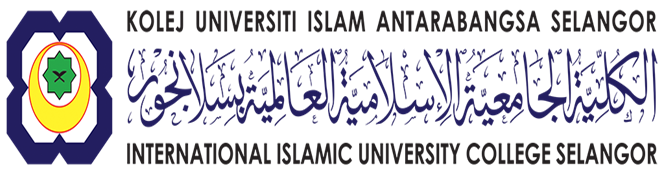 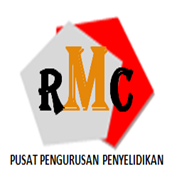 GARIS PANDUAN PERMOHONAN GERAN PENYELIDIKAN  DAN INOVASI KUIS(GPIK)Geran Penyelidikan dan Inovasi KUIS (GPIK) Pihak Pengurusan KUIS telah mengagihkan sejumlah geran dibawah skim Geran Penyelidikan dan Inovasi KUIS (GPIK) bagi tujuan aktiviti penyelidikan dan inovasi yang akan di uruskan oleh Pusat Pengurusan Penyelidikan (RMC ). GPIK di bahagikan kepada empat (4) kategori seperti berikut:1.      Geran Penyelidikan Insentif (GPI)2.      Geran Penyelidikan Pertengahan (GPM)3.      Geran Penyelidikan Lanjutan (GPL)4.      Geran Penyelidikan Primer (GPP)Setiap kategori geran tersebut mempunyai syarat-syarat dan kriteria tertentu yang perlu di penuhi oleh setiap pemohon seperti berikut:KATEGORI DAN KRITERIA PERMOHONAN GERAN PENYELIDIKAN & INOVASI KUIS (GPIK)KLUSTER PENYELIDIKAN Mulai tahun 2016, penyelidikan mestilah berdasarkan kepada kluster dan sub kluster. Pemohon perlu memilih salah satu sub kluster yang disenaraikan. Ini adalah bagi memastikan  penyelidikan  di KUIS akan tertumpu kearah tujahan (niche) KUIS.Kluster penyelidikan merupakan kolaborasi kumpulan penyelidikan merentas disiplin yang mengandungi penyelidik-penyelidik dari pelbagai fakulti, pusat dan institusi yang terlibat dalam menjalankan penyelidikan rentas disiplin.Penentuan kluster dan sub-kluster bergantung kepada permasalahan utama dalam sesuatu penyelidikan. Kluster dan sub-kluster penyelidikan KUIS adalah seperti berikut:PERATURAN PERMOHONAN Permohonan untuk GPIK perlu  :Secara atas talian melalui Research Management System (RMS)  di rmc.kuis.edu.my/rmsPermohonan untuk GPIK perlu memenuhi kategori dan kriteria yang ditetapkan seperti di atas.GARIS PANDUAN PERBELANJAAN GERAN PENYELIDIKAN DAN INOVASI KUISPerbelanjaan perjalanan dan sara hidup.Perbelanjaan perjalanan merangkumi semua perjalanan dan pengangkutan domestik  yang berkaitan dengan penyelidikan. Sara hidup merangkumi elaun makan dan tempat tinggal (bayaran hotel, homestay dll)  untuk menjalankan penyelidikan. Jumlah kos perbatuan dan elaun sara hidup tertakluk kepada pekeliling BMI.Gaji dan upah Gaji dan upah bagi pembantu penyelidik (RA)Maksimum  3 bulan (tertakluk kepada keperluan penyelidikan)Sementara, sambilan  atau kontrak Penetapan gaji atau upah RA  adalah seperti berikut:Ijazah Sarjana Muda RM1,200Ijazah sarjana  RM1,400Phd  RM1,700 Perhubungan dan Utiliti (Telefon, Faks, Pos, dll)Perbelanjaan bil telefon , fax , penghantaran melalui pos bagi tujuan penyelidikan .Bekalan bahan penyelidikan serta bahan mentah dan bahan-bahan untuk penyelenggaraan dan pembaikan.Hanya perbelanjaan dan bahan bahan yang berkaitan dengan penyelidikan sahaja seperti alatulis, kertas A4, toner, membaiki dan menyelenggara peralatan yang sedia ada dan lain-lain. Bahan –bahan mentah yang diperlukan untuk menjalankan penyelidikan.Sewaan Sewaan  bangunan, bilik, dewan seminar ,sewaan kenderaan, sewaan barangan dan lain –lain yang terlibat secara langsung dengan penyelidikan. Perkhidmatan profesional dan lain-lain.Meliputi perkhidmatan termasuk percetakan honorarium, perkhidmatan profesional, konsultasi dan pemprosesan data.Enumerator RM2 /kertas soal selidik  Penasihat / Pembaca Pruf / pekhidmatan Profesional  maksimum peruntukkan yang di benarkan RM500/seorangYuran menghadiri kursus jangka pendek,  Yuran penyertaan seminar, Yuran penerbitan artikel dalam jurnal,Perbelanjaan menerbitkan buku hasil penyelidikan  Perkhidmatan penterjemahan tidak dibenarkan.Lain lain perkhidmatan yang berkaitan dengan penyelidikan.SeminarPerbelanjaan mengadakan seminar untuk geran GPL dan  GPP sahaja.	Penggunaan bajet di bawah bajet penyelidikan masing-masing.  Maksimum bajet RM5,000 / tertakluk kepada kelulusan.Pembelian Aksesori dan PeralatanPembelian asset berikut tidak dibenarkan:LaptopDesktopDigital kamera / kameraPerakam suaraMesin pencetak (printer)ScannerPerakam videoPointerExternal hardisk.Telefon bimbit Tablet PCHeadphonePenyelidikan yang memerlukan pembelian asset akan dipertimbangkan  tertakluk kepada justifikasi.HASIL PENYELIDIKANPenerbitanSemua penyelidik dikehendaki menerbitkan penemuan projek di dalam dan luar negara. Penyelidik digalakkan untuk menerbit dalam jurnal berindeks dan berimpak tinggi.Hak Harta IntelekBagi projek yang dibiayai oleh geran GPIK , penyelidik digalakkan untuk memohon pendaftaran harta intelek. Pengurusan harta intelek adalah menjadi   tanggungjawab  KUIS.Nama GeranJumlah Geran (RM)Kriteria PermohonanGeran Penyelidikan Insentif(GPI)5,500 – 9,999Terbuka kepada semua staf akademikKetua Penyelidik mestilah daripada Gred 41-45   sahaja.Staf berstatus kontrak perlu memohon bersama staf berstatus tetap.Maksimum 2-3 orang pensyarah KUIS sahaja. Geran ini akan diberi sekali sahaja kepada setiap penyelidik. Tempoh penyelidikan : 6 – 12 bulan Penyelidikan yang boleh menyumbang kepada masyarakat dan    industri diberi keutamaan. Kelulusan dan ‘vetting’ di peringkat RMC, ketua    kluster dan sub  kluster.Sekurang-kurangnya 1 artikel perlu di terbitkan dalam jurnal berindeks dan dinyatakan di dalam proposal nama jurnal   tersebut.    Geran Penyelidikan Pertengahan(GPM)10,000 – 29,999Terbuka kepada semua staf akademik Ketua Penyelidik mestilah daripada Gred 45-52 dan minimum 4 tahun dalam perkhidmatan di KUIS Staf berstatus kontrak perlu memohon bersama staf berstatus  tetap. Maksimum 3-4 orang penyelidikDiketuai oleh staf akademik KUISSalah seorang ahli penyelidik mesti terdiri daripada wakil industri ATAU staf akademik dari IPTA lain Tempoh penyelidikan : Maksimum 12 bulan Penyelidikan hendaklah yang boleh memberi impak kepada masyarakat dan industry. Digalakkan mendapatkan dana tambahan dari pihak lain. Kelulusan dan ‘vetting’ oleh Jawatankuasa Penyelidikan KUIS yang dipengerusikan oleh TR(AP) dan ahli Jawatankuasa terdiri daripada RMC , ketua kluster dan sub kluster.Telah melengkapkan 75% penyelidikan geran yang terdahuluKetua penyelidik tidak disenarai hitamkan .Sekurang-kurangnya 2 artikel perlu di terbitkan dalam jurnal berindeks dan dinyatakan nama jurnal   di dalam proposal . Geran Penyelidikan Lanjutan(GPL)30,000 – 49,999Terbuka kepada semua staf akademik KUISStaf berstatus kontrak perlu memohon bersama staf berstatus  tetapMaksimum 5 orang penyelidikDiketuai oleh staf akademik KUIS Pernah mendapat minimum 1 geran penyelidikan dalam atau luarLanjutan daripada penyelidikan terdahulu Dua orang ahli penyelidik mesti terdiri daripada wakil industri DAN staf akademik dari IPTA lain.Sekurang-kurangnya 1 artikel perlu di terbitkan dalam jurnal berindeks dan  1 Jurnal scopus perlu dinyatakan nama jurnal di dalam proposal. Tempoh penyelidikan :  1 - 2 tahun.Penyelidikan yang memberi impak tinggi kepada masyarakat dan industri.Menganjurkan sekurang-kurangnya 1 seminar kebangsaan atau antarabangsa.Digalakkan untuk mendapatkan dana tambahan dari pihak lain Kelulusan oleh Jawatankuasa Penyelidikan KUIS yang dipengerusikan oleh Rektor KUIS dan ahli Jawatankuasa terdiri daripada Pengurusan RMC,  ketua kluster, sub kluster dan sekurang-kurangnya seorang panel luar.Geran Penyelidikan Primer(GPP)50,000 – 100,000Terbuka kpd semua staf akademik KUISStaf berstatus kontrak perlu memohon bersama staf berstatus  tetap. Maksimum 5-7 orang penyelidik (KUIS, IPTA lain dan industri) Diketuai oleh staf akademik KUIS Pernah mengetuai minimum 1 penyelidikan dalam atau luar.Dua orang ahli penyelidik mesti terdiri daripada wakil industri DAN staf akademik dari IPTA lain. Tempoh penyelidikan : 2-3 tahun Penyelidikan yang memberi impak tinggi kepada masyarakat dan industry Menganjurkan sekurang-kurangnya 1 seminar kebangsaan atau antarabangsa.Sekurang-kurangnya perlu menerbitkan 2 artikel dalam jurnal berindeks dan 1 artikel jurnal scopus dan nama jurnal dinyatakan di dalam proposal.Kelulusan oleh Jawatankuasa Penyelidikan KUIS yang dipengerusikan oleh Rektor KUIS. Ahli Jawatankuasa terdiri daripada Pengurusan RMC, ketua kluster, sub kluster dan sekurang kurangnya  seorang panel luar.KlusterSub-klusterKewangan dan Pengurusan IslamSyariahGovernanEkonomiTamadun dan Pemikiran IslamBahasa dan KomunikasiSejarah dan AkidahPendidikan dan Pembangunan InsanTeknologi dan InovasiPengurusan maklumatAplikasi dan Teknologi PendidikanTeknologi Maklumat dan Komunikasi Visual